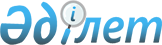 О внесении изменений и дополнений в решение районного маслихата от 24 декабря 2018 года № 239 "Об утверждении бюджета Уилского района на 2019-2021 годы"
					
			С истёкшим сроком
			
			
		
					Решение Уилского районного маслихата Актюбинской области от 18 марта 2019 года № 275. Зарегистрировано Департаментом юстиции Актюбинской области 20 марта 2019 года № 6017. Прекращено действие в связи с истечением срока
      В соответствии со статьей 6 ЗаконаРеспублики Казахстан от 23 января 2001 года "О местном государственном управлении и самоуправлении в Республике Казахстан", пунктом 2 статьи 9, статьями 106, 109 Бюджетного Кодекса Республики Казахстан от 4 декабря 2008 года, Уилский районный маслихат РЕШИЛ:
      1. Внести в решение районного маслихата от 24 декабря 2018 года № 239 "Об утверждении Уилского районного бюджета на 2019-2021 годы" (зарегистрированное в реестре государственной регистрации нормативных правовых актов № 3-11-155, опубликованное 4 января 2019 году в эталонном контрольном банке нормативных правовых актов Республики Казахстан в электронном виде") следующие изменения и дополнения:
      в пункте 1:
      в подпункте 1):
      доходы
      цифры "4 129 983" заменить цифрами "4 226 665";
      поступления трансфертов
      цифры "3 808 879" заменить цифрами "3 905 561";
      в подпункте 2):
      затраты
      цифры "4 129 983" заменить цифрами "4 237 696";
      в подпункте 5):
      дефицит (профицит) бюджета
      цифры "-50 157" заменить цифрами "-61 188";
      в подпункте 6):
      финансирование дефицита (использование профицита) бюджета
      цифры "50 157" заменить цифрами "61 188";
      в пункте 7:
      в абзаце восьмом:
      цифры "138 401" заменить цифрами "195 088";
      в пункте десятом:
      в абзаце третьем:
      цифры "29 032" заменить цифрами "32 888";
      в абзаце четвертом:
      цифры "7 855" заменить цифрами "20 456";
      в абзаце одинадцатом:
      цифры "6 519" заменить цифрами "13 038";
      и дополнить абзацами следующего содержания:
      "3 300 тысяч тенге – на оснащение кабинетов начальной военной подготовки общеобразовательных школ;
      4 200 тысяч тенге – на оказание социальной помощи при наступлении трудной жизненной ситуации;
      3 000 тысяч тенге – на создание центра распространения знаний.".
      2. Приложения 1 к указанному решению изложить в новой редакции согласно приложению к настоящему решению.
      3. Государственному учреждению "Аппарат Уилского районного маслихата" в установленном законодательством порядке обеспечить:
      1) государственную регистрацию настоящего решения в Департаменте юстиции Актюбинской области;
      2) направление настоящего решения на официальное опубликование в эталонном контрольном банке нормативных правовых актов Республики Казахстан в электронном виде.
      4. Настоящее решение вводится в действие с 1 января 2019 года. Бюджет Уилского района на 2019 год
					© 2012. РГП на ПХВ «Институт законодательства и правовой информации Республики Казахстан» Министерства юстиции Республики Казахстан
				
      Председатель сессии 
районного маслихата: 

Б. Жумырбаев

      И.о секретаря 
районного маслихата: 

А. Мамбетова
Приложение к решению районного маслихата от 18 марта 2019 года № 275Приложения 1 к решению районного маслихата от 24 декабря 2018 года № 239
Категория
Категория
Категория
Категория
Сумма 
(тыс. тенге)
Класс
Класс
Класс
Сумма 
(тыс. тенге)
Подкласс
Подкласс
Сумма 
(тыс. тенге)
Наименование
Сумма 
(тыс. тенге)
I. Доходы
4226665
1
Налоговые поступления
267910
01
Подоходный налог
95809
2
Индивидуальный подоходный налог
95809
03
Социальный налог
119476
1
Социальный налог
119476
04
Налоги на собственность
45923
1
Hалоги на имущество
33211
3
Земельный налог
232
4
Hалог на транспортные средства
8680
5
Единый земельный налог
3800
05
Внутренние налоги на товары, работы и услуги
5272
2
Акцизы
219
3
Поступления за использование природных и других ресурсов
2900
4
Сборы за ведение предпринимательской и профессиональной деятельности
2153
08
Обязательные платежи, взимаемые за совершение юридически значимых действий и (или) выдачу документов уполномоченными на то государственными органами или должностными лицами
1430
1
Государственная пошлина
1430
2
Неналоговые поступления
45094
01
Доходы от государственной собственности
6710
5
Доходы от аренды имущества, находящегося в государственной собственности
6694
7
Вознаграждения по кредитам, выданным из государственного бюджета
16
02
Поступления от реализации товаров (работ, услуг) государственными учреждениями, финансируемыми из государственного бюджета
10
1
Поступления от реализации товаров (работ, услуг) государственными учреждениями, финансируемыми из государственного бюджета
10
04
Штрафы, пени, санкции, взыскания, налагаемые государственными учреждениями, финансируемыми из государственного бюджета, а также содержащимися и финансируемыми из бюджета (сметы расходов) Национального Банка Республики Казахстан 
700
1
Штрафы, пени, санкции, взыскания, налагаемые государственными учреждениями, финансируемыми из государственного бюджета, а также содержащимися и финансируемыми из бюджета (сметы расходов) Национального Банка Республики Казахстан, за исключением поступлений от организаций нефтяного сектора 
700
06
Прочие неналоговые поступления
37674
1
Прочие неналоговые поступления
37674
3
Поступления от продажи основного капитала
8100
01
Продажа государственного имущества, закрепленного за государственными учреждениями
3100
1
Продажа государственного имущества, закрепленного за государственными учреждениями
3100
03
Продажа земли и нематериальных активов
5000
1
Поступления от продажи земельных участков
5000
4
Поступление трансфертов
3905561
02
Трансферты из вышестоящих органов государственного управления
3905561
2
Трансферты из областного бюджета
3905561
Целевые текущие трансферты
1059259
Целевые трансферты на развитие
170302
Субвенции
2676000
Функ. группа
Функ. группа
Функ. группа
Функ. группа
Функ. группа
Сумма 
(тыс. тенге)
Функ. подгруппа
Функ. подгруппа
Функ. подгруппа
Функ. подгруппа
Сумма 
(тыс. тенге)
Администратор
Администратор
Администратор
Сумма 
(тыс. тенге)
Программа
Программа
Сумма 
(тыс. тенге)
НАИМЕНОВАНИЕ
Сумма 
(тыс. тенге)
1
2
3
4
5
6
II. Затраты
4236812,2
01
Государственные услуги общего характера
446907,2
1
Представительные, исполнительные и другие органы, выполняющие общие функции государственного управления
150544,2
112
Аппарат маслихата района (города областного значения)
19461
001
Услуги по обеспечению деятельности маслихата района (города областного значения)
19461
122
Аппарат акима района (города областного значения)
88936,2
001
Услуги по обеспечению деятельности акима района (города областного значения)
71452
003
Капитальные расходы государственного органа
1400
113
Целевые текущие трансферты из местных бюджетов
16084,2
123
Аппарат акима района в городе, города районного значения, поселка, села, сельского округа
42147
001
Услуги по обеспечению деятельности акима района в городе, города районного значения, поселка, села, сельского округа
42147
2
Финансовая деятельность
16237
452
Отдел финансов района (города областного значения)
16237
001
Услуги по реализации государственной политики в области исполнения бюджета и управления коммунальной собственностью района (города областного значения)
15597
003
Проведение оценки имущества в целях налогообложения
292
010
Приватизация, управление коммунальным имуществом, пост приватизационная деятельность и регулирование споров, связанных с этим
348
5
Планирование и статистическая деятельность
13969
453
Отдел экономики и бюджетного планирования района (города областного значения)
13969
001
Услуги по реализации государственной политики в области формирования и развития экономической политики, системы государственного планирования
13969
9
Прочие государственные услуги общего характера
266157
454
Отдел предпринимательства и сельского хозяйства района (города областного значения)
21636
001
Услуги по реализации государственной политики на местном уровне в области развития предпринимательства и сельского хозяйства
21636
458
Отдел жилищно-коммунального хозяйства, пассажирского транспорта и автомобильных дорог района (города областного значения)
20385
001
Услуги по реализации государственной политики на местном уровне в области жилищно-коммунального хозяйства, пассажирского транспорта и автомобильных дорог
10311
113
Целевые текущие трансферты из местных бюджетов
10074
471
Отдел образования, физической культуры и спорта района (города областного значения)
224136
001
Услуги по реализации государственной политики на местном уровне в области образования, физической культуры и спорта
22474
113
Целевые текущие трансферты из местных бюджетов
201662
02
Оборона
9309
1
Военные нужды
2928
122
Аппарат акима района (города областного значения)
2928
005
Мероприятия в рамках исполнения всеобщей воинской обязанности
2928
2
Организация работы по чрезвычайным ситуациям
6381
122
Аппарат акима района (города областного значения)
6381
006
Предупреждение и ликвидация чрезвычайных ситуаций масштаба района (города областного значения)
2084
007
Мероприятия по профилактике и тушению степных пожаров районного (городского) масштаба, а также пожаров в населенных пунктах, в которых не созданы органы государственной противопожарной службы
4297
04
Образование
2402593
1
Дошкольное воспитание и обучение
34390
464
Отдел образования района (города областного значения)
0
024
Целевые текущие трансферты бюджетам города районного значения, села, поселка, сельского округа на реализацию государственного образовательного заказа в дошкольных организациях образования
0
040
Реализация государственного образовательного заказа в дошкольных организациях образования
0
471
Отдел образования, физической культуры и спорта района (города областного значения)
34390
040
Реализация государственного образовательного заказа в дошкольных организациях образования
34390
2
Начальное, основное среднее и общее среднее образование
2293538
464
Отдел образования района (города областного значения)
0
003
Общеобразовательное обучение
0
006
Дополнительное образование для детей
0
465
Отдел физической культуры и спорта района (города областного значения)
0
017
Дополнительное образование для детей и юношества по спорту
0
471
Отдел образования, физической культуры и спорта района (города областного значения)
2292275
004
Общеобразовательное обучение
2169504
005
Дополнительное образование для детей
47419
028
Дополнительное образование для детей и юношества по спорту
75352
9
Прочие услуги в области образования
75928
464
Отдел образования района (города областного значения)
0
001
Услуги по реализации государственной политики на местном уровне в области образования
0
004
Информатизация системы образования в государственных учреждениях образования района (города областного значения)
0
005
Приобретение и доставка учебников, учебно-методических комплексов для государственных учреждений образования района (города областного значения)
0
007
Проведение школьных олимпиад, внешкольных мероприятий и конкурсов районного (городского) масштаба
0
015
Ежемесячная выплата денежных средств опекунам (попечителям) на содержание ребенка-сироты (детей-сирот), и ребенка (детей), оставшегося без попечения родителей
0
023
Методическая работа
0
067
Капитальные расходы подведомственных государственных учреждений и организаций
0
113
Целевые текущие трансферты из местных бюджетов
0
471
Отдел образования, физической культуры и спорта района (города областного значения)
75928
008
Информатизация системы образования в государственных учреждениях образования района (города областного значения)
28625
009
Приобретение и доставка учебников, учебно-методических комплексов для государственных учреждений образования района (города областного значения)
38667
010
Проведение школьных олимпиад, внешкольных мероприятий и конкурсов районного (городского) масштаба
2088
020
Ежемесячные выплаты денежных средств опекунам (попечителям) на содержание ребенка-сироты (детей-сирот), и ребенка (детей), оставшегося без попечения родителей
2596
027
Выплата единовременных денежных средств казахстанским гражданам, усыновившим (удочерившим) ребенка (детей)-сироту и ребенка (детей), оставшегося без попечения родителей
189
067
Капитальные расходы подведомственных государственных учреждений и организаций
3763
06
Социальная помощь и социальное обеспечение
341763
1
Социальное обеспечение
78858
451
Отдел занятости и социальных программ района (города областного значения)
74806
005
Государственная адресная социальная помощь
74806
464
Отдел образования района (города областного значения)
0
030
Содержание ребенка (детей), переданного патронатным воспитателям
0
471
Отдел образования, физической культуры и спорта района (города областного значения)
4052
030
Содержание ребенка (детей), переданного патронатным воспитателям
4052
2
Социальная помощь
242080
451
Отдел занятости и социальных программ района (города областного значения)
242080
002
Программа занятости
130450
004
Оказание социальной помощи на приобретение топлива специалистам здравоохранения, образования, социального обеспечения, культуры, спорта и ветеринарии в сельской местности в соответствии с законодательством Республики Казахстан
13744
006
Оказание жилищной помощи
270
007
Социальная помощь отдельным категориям нуждающихся граждан по решениям местных представительных органов
41640
014
Оказание социальной помощи нуждающимся гражданам на дому
7082
017
Обеспечение нуждающихся инвалидов обязательными гигиеническими средствами и предоставление услуг специалистами жестового языка, индивидуальными помощниками в соответствии с индивидуальной программой реабилитации инвалида
17720
023
Обеспечение деятельности центров занятости населения
31174
9
Прочие услуги в области социальной помощи и социального обеспечения
20825
451
Отдел занятости и социальных программ района (города областного значения)
20825
001
Услуги по реализации государственной политики на местном уровне в области обеспечения занятости и реализации социальных программ для населения
15831
011
Оплата услуг по зачислению, выплате и доставке пособий и других социальных выплат
1188
054
Размещение государственного социального заказа в неправительственных организациях
3806
07
Жилищно-коммунальное хозяйство
178429
1
Жилищное хозяйство
39172
458
Отдел жилищно-коммунального хозяйства, пассажирского транспорта и автомобильных дорог района (города областного значения)
1592
003
Организация сохранения государственного жилищного фонда
1592
466
Отдел архитектуры, градостроительства и строительства района (города областного значения)
37580
003
Проектирование и (или) строительство, реконструкция жилья коммунального жилищного фонда
35647
004
Проектирование, развитие и (или) обустройство инженерно-коммуникационной инфраструктуры
1933
2
Коммунальное хозяйство
137830
458
Отдел жилищно-коммунального хозяйства, пассажирского транспорта и автомобильных дорог района (города областного значения)
137830
012
Функционирование системы водоснабжения и водоотведения
9175
058
Развитие системы водоснабжения и водоотведения в сельских населенных пунктах
128655
3
Благоустройство населенных пунктов
1427
123
Аппарат акима района в городе, города районного значения, поселка, села, сельского округа
1427
008
Освещение улиц населенных пунктов
1427
08
Культура, спорт, туризм и информационное пространство
210479
1
Деятельность в области культуры
98960
455
Отдел культуры и развития языков района (города областного значения)
97960
003
Поддержка культурно-досуговой работы
98960
2
Спорт
8627
465
Отдел физической культуры и спорта района (города областного значения)
0
001
Услуги по реализации государственной политики на местном уровне в сфере физической культуры и спорта
0
006
Проведение спортивных соревнований на районном (города областного значения) уровне
0
007
Подготовка и участие членов сборных команд района (города областного значения) по различным видам спорта на областных спортивных соревнованиях
0
466
Отдел архитектуры, градостроительства и строительства района (города областного значения)
6000
008
Развитие объектов спорта
6000
3
Информационное пространство
69957
455
Отдел культуры и развития языков района (города областного значения)
61400
006
Функционирование районных (городских) библиотек
61081
007
Развитие государственного языка и других языков народа Казахстана
319
456
Отдел внутренней политики района (города областного значения)
8557
002
Услуги по проведению государственной информационной политики
8557
9
Прочие услуги по организации культуры, спорта, туризма и информационного пространства
32935
455
Отдел культуры и развития языков района (города областного значения)
14215
001
Услуги по реализации государственной политики на местном уровне в области развития языков и культуры
11215
032
Капитальные расходы подведомственных государственных учреждений и организаций
3000
456
Отдел внутренней политики района (города областного значения)
18720
001
Услуги по реализации государственной политики на местном уровне в области информации, укрепления государственности и формирования социального оптимизма граждан
10634
003
Реализация мероприятий в сфере молодежной политики
8086
10
Сельское, водное, лесное, рыбное хозяйство, особо охраняемые природные территории, охрана окружающей среды и животного мира, земельные отношения
114337
1
Сельское хозяйство
82148
462
Отдел сельского хозяйства района (города областного значения)
0
001
Услуги по реализации государственной политики на местном уровне в сфере сельского хозяйства
0
473
Отдел ветеринарии района (города областного значения)
82148
001
Услуги по реализации государственной политики на местном уровне в сфере ветеринарии
6980
006
Организация санитарного убоя больных животных
2833
007
Организация отлова и уничтожения бродячих собак и кошек
1213
008
Возмещение владельцам стоимости изымаемых и уничтожаемых больных животных, продуктов и сырья животного происхождения
10000
010
Проведение мероприятий по идентификации сельскохозяйственных животных 
811
011
Проведение противоэпизоотических мероприятий
60311
6
Земельные отношения
20049
463
Отдел земельных отношений района (города областного значения)
20049
001
Услуги по реализации государственной политики в области регулирования земельных отношений на территории района (города областного значения)
14835
006
Землеустройство, проводимое при установлении границ районов, городов областного значения, районного значения, сельских округов, поселков, сел
5214
9
Прочие услуги в области сельского, водного, лесного, рыбного хозяйства, охраны окружающей среды и земельных отношений
12140
453
Отдел экономики и бюджетного планирования района (города областного значения)
12140
099
Реализация мер по оказанию социальной поддержки специалистов
12140
11
Промышленность, архитектурная, градостроительная и строительная деятельность
17043
2
Архитектурная, градостроительная и строительная деятельность
17043
466
Отдел архитектуры, градостроительства и строительства района (города областного значения)
17043
001
Услуги по реализации государственной политики в области строительства, улучшения архитектурного облика городов, районов и населенных пунктов области и обеспечению рационального и эффективного градостроительного освоения территории района (города областного значения)
11043
013
Разработка схем градостроительного развития территории района, генеральных планов городов районного (областного) значения, поселков и иных сельских населенных пунктов
6000
12
Транспорт и коммуникации
241634
1
Автомобильный транспорт
241634
458
Отдел жилищно-коммунального хозяйства, пассажирского транспорта и автомобильных дорог района (города областного значения)
241634
023
Обеспечение функционирования автомобильных дорог
9870
045
Капитальный и средний ремонт автомобильных дорог районного значения и улиц населенных пунктов
700
051
Реализация приоритетных проектов транспортной инфраструктуры
231064
13
Прочие
44842
3
Поддержка предпринимательской деятельности и защита конкуренции
320
469
Отдел предпринимательства района (города областного значения)
0
001
Услуги по реализации государственной политики на местном уровне в области развития предпринимательства
0
003
Поддержка предпринимательской деятельности
0
454
Отдел предпринимательства и сельского хозяйства района (города областного значения)
320
003
Поддержка предпринимательской деятельности
320
9
Прочие
44522
452
Отдел финансов района (города областного значения)
7620
012
Резерв местного исполнительного органа района (города областного значения)
7620
453
Отдел экономики и бюджетного планирования района (города областного значения)
29464
003
Разработка или корректировка, а также проведение необходимых экспертиз технико-экономических обоснований местных бюджетных инвестиционных проектов и конкурсных документаций проектов государственно-частного партнерства, концессионных проектов, консультативное сопровождение проектов государственно-частного партнерства и концессионных проектов
29464
455
Отдел культуры и развития языков района (города областного значения)
6087
040
Реализация мер по содействию экономическому развитию регионов в рамках Программы развития регионов до 2020 года
6087
464
Отдел образования района (города областного значения)
0
041
Реализация мер по содействию экономическому развитию регионов в рамках Программы развития регионов до 2020 года
0
471
Отдел образования, физической культуры и спорта района (города областного значения)
1351
041
Реализация мер по содействию экономическому развитию регионов в рамках Программы развития регионов до 2020 года
1351
14
Обслуживание долга
16
1
Обслуживание долга
16
452
Отдел финансов района (города областного значения)
16
013
Обслуживание долга местных исполнительных органов по выплате вознаграждений и иных платежей по займам из областного бюджета
16
15
Трансферты
230343,8
1
Трансферты
230343,8
452
Отдел финансов района (города областного значения)
230343,8
006
Возврат неиспользованных (недоиспользованных) целевых трансфертов
883,8
024
Целевые текущие трансферты в вышестоящие бюджеты в связи с передачей функций государственных органов из нижестоящего уровня государственного управления в вышестоящий
137500
038
Субвенции
89168
051
Трансферты органам местного самоуправления
2792
III. Чистое бюджетное кредитование
50157
Бюджетные кредиты 
64388
10
Сельское, водное, лесное, рыбное хозяйство, особо охраняемые природные территории, охрана окружающей среды и животного мира, земельные отношения
64388
1
Сельское хозяйство
64388
453
Отдел экономики и бюджетного планирования района (города областного значения)
64388
006
Бюджетные кредиты для реализации мер социальной поддержки специалистов
64388
5
Погашение бюджетных кредитов
14231
01
Погашение бюджетных кредитов
14231
1
1
Погашение бюджетных кредитов, выданных из государственного бюджета
14231
IV. Сальдо по операциям с финансовыми активами
0
Приобретение финансовых активов
0
V. Дефицит бюджета
-61188
VI. Финансирование дефицита бюджета
61188
7
Поступление займа
64388
01
Внутренние государственные займы
64388
2
2
Договора займа
64388
16
Погашение займов
14231
1
Погашение займов
14231
452
Отдел финансов района (города областного значения)
14231
008
Погашение долга местного исполнительного органа перед вышестоящим бюджетом
14231
8
Используемые остатки бюджетных средств
11031
01
Остатки бюджетных средств
11031
1
1
Свободные остатки бюджетных средств
11031